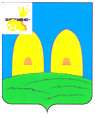 КОМИТЕТ  ОБРАЗОВАНИЯАДМИНИСТРАЦИИ МУНИЦИПАЛЬНОГО ОБРАЗОВАНИЯ«РОСЛАВЛЬСКИЙ РАЙОН» СМОЛЕНСКОЙ ОБЛАСТИП Р И К А Зот 09.03.2021  №  64 О проведении тренировочных мероприятий   по    технологии единого  государственного экзаменапо физике, химии и обществознанию          В целях организации работы по подготовке к проведению государственной итоговой аттестации выпускников 2021 года п р и к а з ы в а ю:Провести 18 марта 2021 года  на базе МБОУ «Средняя школа № 1», МБОУ «Средняя школа № 2», МБОУ «Средняя школа № 4», МБОУ «Средняя школа № 5», МБОУ «Средняя школа № 6», МБОУ «Средняя школа № 7», МБОУ «Средняя школа № 9», МБОУ «Средняя школа № 10», МБОУ «Астапковичская средняя школа», МБОУ «Екимовичская средняя школа», МБОУ «Остерская средняя школа», МБОУ «Перенская средняя школа», МБОУ «Чижовская средняя школа» тренировочные мероприятия по технологии единого государственного экзамена по физике, химии и обществознанию.Директору МБОУ «Средняя школа № 1» Филипченко В.А., директору МБОУ «Средняя школа № 2» Гаврилюк Л.С., директору МБОУ «Средняя школа № 4» Прокоповой Е.М., директору МБОУ «Средняя школа № 5» Тузовой Н.А., директору МБОУ «Средняя школа № 6» Егоренковой М.М.,   директору МБОУ «Средняя школа № 7» Кульман Н.М., директору МБОУ «Средняя школа № 9» Барбакову С.Л., директору МБОУ «Средняя школа № 10» Когану Л.Г., директору МБОУ «Екимовичская средняя школа» Тарасенко С.В., директору МБОУ «Перенская средняя школа» Колпачковой М.В., директору МБОУ «Астапковичская средняя школа» Жаковой Т.А., директору МБОУ «Остерская средняя школа» Тереховой Т.И., директору МБОУ «Чижовская средняя школа» Гуменюк Т.А.:         2.1.Обеспечить проведение тренировочных мероприятий по технологии единого государственного экзамена по физике, химии и обществознанию в соответствии с действующим законодательством.         2.2.Обеспечить работу организаторов тренировочных мероприятий по технологи единого государственного экзамена по физике, химии и обществознанию.         2.3.Обеспечить ознакомление  с инструкциями по проведению тренировочных мероприятий по технологии единого государственного экзамена по физике, химии и обществознанию всех участников тренировочных мероприятий по технологии единого государственного экзамена по физике, химии и обществознанию под роспись.Ответственность за исполнение настоящего приказа возложить на заместителя председателя  Рославльского комитета образования Алтухову Е.В.Контроль за исполнением настоящего приказа оставляю за собой.Председатель Комитета                                                                         Н.Н. Гращенко